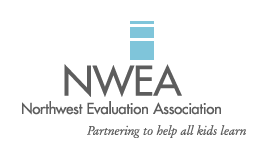 MAP Testing Quick GuideTesting All Students:Enter proctor Username and Password at https://lsps-admin.mapnwea.orgClick on Manage Test Sessions (left blue column)Click on Test My ClassMake sure all students are selected that you want to test this sessionClick Assign Test above the students’ namesScroll until you find the correct test and click AssignClick the blue Test Now buttonSTUDENTS: You will get log in information for the students at the top of the proctor computer screen (Test Session Name: and Password: ). Make sure that they type the Test Session Name and Password correctly on the Join Now page and click Join. Then, they need to start typing their name and click on it when it appears. NAME MUST APPEAR by itself when they start typing (or they’re not linked to the testing session). The test they’re taking should automatically pop up after they click on their name. They click Next and Yes (after they’ve checked if the info is correct on screen). The proctor’s screen will say Awaiting Student under Status until they have clicked Yes.Continue to click Refresh Status on the proctor computer until all of the students’ status says To Be Confirmed.Make sure all students are selected and click Confirm, GoThe students click Start Test. Their status should then say Testing.Continue to Refresh Status on proctor computer to monitor testingIf a student can’t log in (their name doesn’t appear in Enter Name space):Click Refresh Status on proctor computerClick on the student that can’t log in (check their status)Terminate their test session by clicking on Action: Terminate, Go then OKRefresh StatusClick on students name, Action: Test Again, Go (make sure correct assigned test is still under Test Assignment)Have student log in like they did the first time with same Test Session Name and Password. Enter their name, Next, and Yes. Proctor computer will say Awaiting Student until student click Yes to confirm information is correctContinue to Refresh Status until students status says To Be ConfirmedClick under Action: Confirm, Go(Sometimes it will not let you Terminate the test. Usually, it’s because the student Status somehow says To Be Confirmed, even though the student isn’t logged in. When that happens, Confirm the test anyway. Then, select that student again and follow termination procedures above.)If student’s test freezes/questions not loading during testing session:Click F5 on their computer first (to refresh)Still not working – click Refresh Status on proctor computerSelect that student onlyUnder Action: click Pause, Go. (You can Pause a test up to 30 min.)Refresh Status on proctor comp.Select that student, click under Action: Resume, GoRefresh Status on proctor computerIf that still doesn’t work…..Student’s test freezes/questions aren’t loading still:Select student under Action: click Suspend, Go, OK Refresh Status on proctor comp.The student’s Status on proctor computer will say Suspended (The test will be saved as long as the student’s Status says Suspended!)Close the student’s program (sometimes you just have to shut down the computer).Refresh Status on proctor computerSelect student from proctor comp., under Action: click Test Again, Go (Make sure the test is correct under Test Assignments still.) The status will say Awaiting Student.Student will complete log in process again. Refresh Status on proctor comp. Student’s Status says To Be Confirmed, click Confirm under Actions:, Go THEN select either resume test, start new test, or do not confirm. Submit.If resuming, student clicks Start Test and proctor comp. should say Testing under Status.Continue to click Refresh StatusSuspending Tests (cntd.)If students cannot finish the test in one session you may suspend their test. Just select all students who cannot finish, Suspend under Action:, Go, OK. Make sure their status says Suspended. (NWEA says that the test will be saved and can be suspended up to 28 days.)Saving a Testing SessionThis is helpful if you want to set up the session ahead of time. It allows you to have the students Test Session Name and Password prior to the test. You don’t have to assign test. Manage Test SessionsTest My ClassSelect students (if not already)Assign TestSave SessionName the sessionSave and ExitRetrieving Saved Testing SessionManage Test SessionsClick on Saved Testing Sessions for a listClick Testing Session Click Test Now